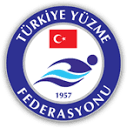 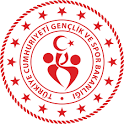 DİYARBAKIR YÜZME İL TEMSİLCİLİĞİ29 EKİM CUMHURİYET BAYRAMI YÜZME ŞENLİKLERİ MÜSABAKA TALİMATLARITürkiye Yüzme Federasyonu Müsabaka Genel Talimatları geçerlidir.Yarışmalara, belirtilen yaş grubu sporcuları 2022 – 2023 vizeli lisansları ile iştirak edeceklerdir. Kulüplerin müsabaka listelerini, yarış düzeltmelerini, yarıştan çıkartılmaları ve yarış eklemelerini www.tyf.gov.tr adresinden PORTAL hesaplarını kullanarak belirlenen saat ve tarihe kadar girmeleri gerekmektedir. Aksi takdirde yarış ekleme ve düzeltme yapılmayacaktır. Sporcuların yarışlarının düzenlemesinden kulüp yetkilileri sorumludur. Giriş kontrol listesi yayınlanmayacaktır.İtiraz olması durumunda itirazlar yazılı olarak seans bitimini takiben 30 dk. İçerisinde yapılacak olup, 750 TL itiraz bedeli ödenecektir. Belirtilen süre dışında yapılan itirazlar kabul edilmeyecektir.9-10-11-12 yaş grubu sporcular yarışma boyunca seans ve güne bakılmaksızın en fazla 3 müsabakaya katılabilir.Seriler: Hızlı seriden yavaş seriye doğru yapılacaktır.Havuz seans başlangıcından 90 dakika önce ısınma için kullanıma açılacaktır Müsabaka başlamadan 15’dk önce havuz boşaltılacaktır.Seremoni: 1. gün akşam seansı başlamadan 15 dk. Öncesinde yapılacaktır.Katılan tüm kulüp ve sporculara başarılar dileriz.DİYARBAKIR Yüzme İl TemsilciliğiMÜSABAKA YERİ:KÖŞKLER KAPALI YÜZME HAVUZUMÜSABAKA TARİHİ:28 EKİM 2022MÜSABAKA TEKNİK TOPLANTISI:---MÜSABAKA KATILIM YAŞI:10-11-12 -13+ YAŞ KIZ/ERKEKMÜSABAKA LİSTE SON BİLDİRİM TARİHİ:27 EKİM PERŞEMBE SAAT 22 .00’a KADARMÜSABAKA LİSTE BİLDİRİM ADRESİ:www.tyf.gov.tr(kulüpler portal hesabından gönderecektir.)1.GÜN SABAH 09.001.GÜN AKŞAM 14.00200 M KURBAĞALAMA11-12 YAŞKIZ ERKEK400 M SERBEST11-12 YAŞKIZ ERKEK100 M SERBEST10-11-12 YAŞKIZ ERKEK50 M KELEBEK10-11-12 YAŞKIZ ERKEK50 M SIRTÜSTÜ10-11-12 YAŞKIZ ERKEK200 M SIRTÜSTÜ11-12 YAŞKIZ ERKEK200 M KARIŞIK11-12 YAŞKIZ ERKEK100 M KURBAĞALAMA10-11-12 YAŞKIZ ERKEK50 M KURBAĞALAMA10-11-12 YAŞKIZ ERKEK50 M SERBEST10-11-12 YAŞKIZ ERKEK100 M KELEBEK10-11-12 YAŞKIZ ERKEK100 M SIRTÜSTÜ10-11-12 YAŞKIZ ERKEK